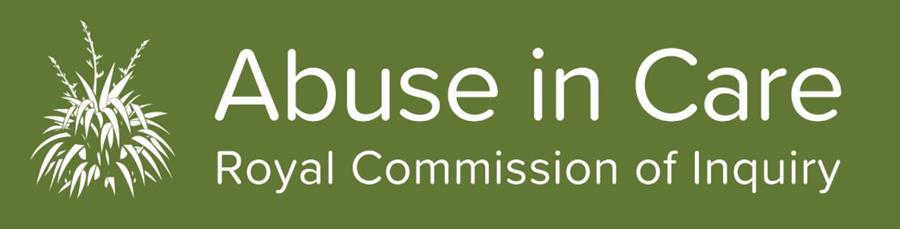 0800 222 727Monday to Friday 10am – 4pm